Projectaanvraag 2025 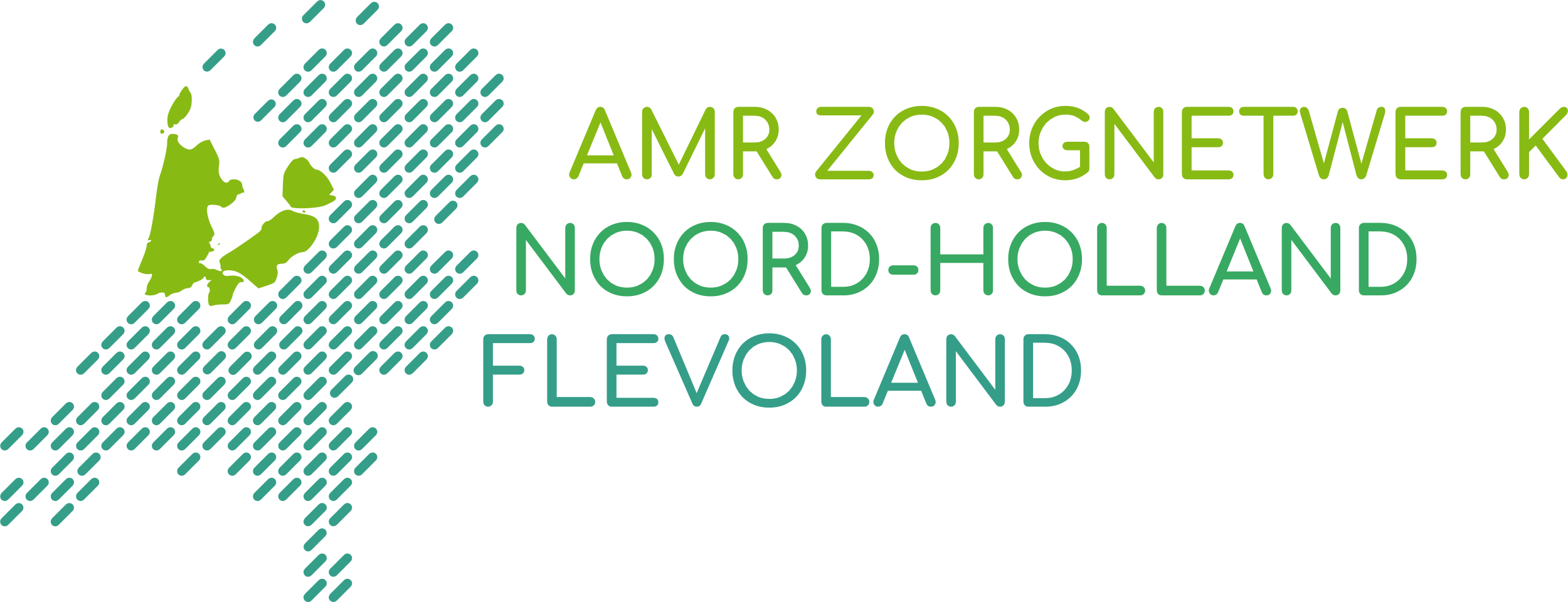 AMR Zorgnetwerk NH|FLDatum indiening projectaanvraagDatum:Gegevens IndienerNaam:Functie:Organisatie/instelling:Telefoonnummer:Mailadres: Overige betrokken personen en/of instellingenNaam van het projectStartdatumEinddatumAchtergrondGeef kort weer wat de aanleiding/urgentie van dit project is. Welk probleem pakt dit project aan?Noodzaak voor subsidieBeschrijf waarom het project niet valt onder de eigen verantwoordelijkheid van de instelling/zorgaanbieder. Waarom is subsidie nodig?Doelstelling(en)Beschrijf puntsgewijs de achterliggende doelstelling(en) waar het project een bijdrage aan levert.Aan welke strategische doelstelling(en) van het AMR Zorgnetwerk draagt dit project bijNummers:Bewustwording Antimicrobiële resistentie (AMR) Bereik vergroten en afstemming verbeterenDeskundigheidsbevordering van (toekomstige) zorgprofessionals over AMR, infectiepreventie en juist gebruik Zicht op AMR in de regioStimuleren verbeterde naleving infectiepreventie op de werkvloerVergroten commitment infectiepreventie bij bestuurders en leidinggevenden Bevorderen van juist gebruik antimicrobiële middelenKijk voor het strategisch plan op onze website: Missie en strategie (abrzorgnetwerknhfl.nl)Korte beschrijving van de methoden/aanpakGeef op hoofdlijnen weer hoe het project uitgevoerd zal worden.Op te leveren resultatenWat heeft de projectgroep bereikt en/of wat levert de projectgroep op aan het AMR Zorgnetwerk aan het eind van het project? Denk naast inhoudelijke en financiële eindrapportages ook bijvoorbeeld aan producten die makkelijk gedeeld kunnen worden in de regio (infographics, factsheets) en producten die door anderen gebruikt kunnen worden (bijvoorbeeld een implementatiewijzer). DoelgroepWelke partijen hebben baat bij de resultaten c.q. uitkomsten van dit project en waarom?ProjectplanningGeef een overzicht van de verschillende projectfases, tijdsplanning en tussentijdse mijlpalen. (Indien het een meerjarig project betreft, dit overzicht voor het hele project per jaar specificeren). ProjectbegrotingMaak in de begroting onderscheid tussen personele en materiele kosten;(Indien het een meerjarig project betreft, de kosten voor het hele project per jaar specificeren). Personele kosten uitsplitsen per functionaris (aantal uur/week en totaal aantal weken. Vergeet niet hierin ook uren op te nemen voor projectmanagement.Materiele kosten zoveel mogelijk uitsplitsen en onderbouwen.